PERCORSI VOCAZIONALICAMMINO CON TEPercorso di discernimento vocazionale per giovani che stanno pensando al cammino del Seminarioincontri  	esperienze 28 ott 2020	29 nov 2020 	(ritiro)13 gen 2021	12-14 mar 2021  	(es. spirituali)                           24 feb 2021     	17-22 mag 2021 	(sett. comunitaria)                    14 apr 2021          	6 giu 2021 	(ritiro finale)	 19 mag 2021	IL FILO ROSSOPercorso di ricerca vocazionale per giovani(ragazzi e ragazze dai 18 ai 30 anni)incontri 	esperienze25 ott 2020	12-14 mar 2021 	(es. spirituali)                   22 nov 2020	15-16 mag 2021	(ritiro finale)20 dic 202024 gen 202121 feb 202118 aprile 2021ESERCIZI SPIRITUALIUNA VOCE NELLA NOTTEEsercizi spirituali per giovani12-14 marzo 2021PianezzaSETTIMANE VOCAZIONALILa “settimana vocazionale” è una proposta, pensata per vivere nella propria comunità un tempo di riflessione sul tema della vocazione, che intercetta tutte le attività ordinarie della pastorale.Il CDV si rende anche disponibile per animare singole serate vocazionali durante le attività pastorali (catechismo, giovani, sposi, fidanzati…)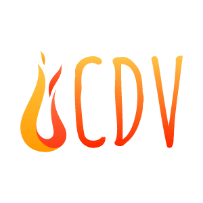 PREGHIERALECTIO APERTE(da confermare. Probabilmente in modalità on-line)Per giovani universitarie e lavoratoriOre 20,45-22,30Avvento	Quaresima
26 novembre 2020	18 febbraio 2021  
10 dicembre 2020	25 febbraio 2021
17 dicembre 2020  	11 marzo 2021
   	18 marzo 2021 
   	25 marzo 2021 SCUOLA DI PREGHIERA PER GIOVANIPianezza (21,00-22,30)13 ottobre 2020	9 febbraio 2021  10 novembre 2020	9 marzo 2021
15 dicembre 2020	13 aprile 202112 gennaio 2021	11 maggio 2021
GMG/VEGLIA VOCAZIONALE27 marzo 2021GIORNATA DELLE VOCAZIONI25 aprile 2021SETTIMANE COMUNITARIELE RADICI E LE ALI (per giovani)3 – 9 maggio 2021GOD IN TOUCH (per universitari)21 – 27 marzo 2021CAMMINO CON TE (per giovani in discernimento)17 – 22 maggio 2021